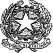 TRIBUNALE ORDINARIO DI TEMPIO PAUSANIAUFFICIO DEL GIUDICE PER LE INDAGINI PRELIMINARIII Giudice, dott.ssa Caterina INTERLANDIrichiamato il provvedimento del Presidente del Tribunale in data 01,09.2020 e, considerata la necessità di scaglionare la trattazione dei processi, al fine di evitare assembramenti in ragione della persistente pandemìa da COVID - 19, dispone che i processi dell' udienza GIP del 16/03/2021 vengano trattati secondo il seguente ordine:PROCEDIMENTI PER I QUALI E'PREVISTA LA TRATTAZIONETempio Pausania, 12/03/2021II Giudice Dott. Caterina InterlandiN.N. R.G.N.R.N. R.G. GIP.ATTIVITÀ'orario   1 tratt.    |12543/19382/20Opposizione archiviazione09:302550/1902/21 Mod. 45Archiviazione non accolta09:453544/162468/17Opposizione archiviazione10.0041346/20 Mod. 44Opposizione rigetto istanza dissequestro10.155796/191706/20 Mod. 44Opposizione archiviazione10.3063737/172892/18Archiviazione non accolta10.4571073/201936/20Archiviazione non accolta11.0081046/202012/20Opposizione archiviazione11.1592987/191298/20Opposizione archiviazione11,30103084/202285/20Convalida arresto11,45112463/151480/17MAP12.00123135/1653/18      'MAP12.15133130/16220/20 Mod. 32Incidente esecuzione12.30142436/201735/20    'Abbreviato12,45151210/19556/20      'Conferimento incarico perito15.00